Assignment 2: Middle Range Nursing Theorist Paper (25 points)Theories are patterns that guide the thinking about, being, and doing of nursing.  Theories provide structure to nursing practice and research.  Theories guide nursing practice, stimulate creative thinking, facilitate communication, and at the same time clarify purposes.  A metaparadigm is a global concept of a disciple that identifies the primary phenomena of interest to that discipline.  In nursing, the dominate phenomena within the science of nursing revolves around the concepts of humans, health, environment and nursing. Assignment Criteria:For this assignment select a middle range theory from the list provided in the Canvas module Week 8 or select one with approval of course instructor.  Using this theory, develop a scholarly paper that includes the following criteria:Define the middle range theory and the purpose of the selected middle range theory.Define and discuss the nursing metaparadigm within the context of the selected middle range theory.Explain how the theorist employs and defines each of the four concepts that comprise the nursing metaparadigm within the selected middle range theoryExplain the importance of the selected middle range theory in nursing practice.provide and discuss two examples of use of the selected middle-range theory from current practice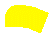 The scholarly paper should be 4-5 pages excluding the title and reference pages. 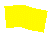 Include level 1 and level 2 headings.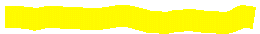 The paper should begin with an introductory paragraph that includes the purpose statement.  The introductory paragraph and purpose statement allow the reader to understand what the paper/assignment is going to address.The paper should include a conclusion.Write the paper in third person, not first person (meaning do not use ‘we’ or ‘I’).Include a minimum of three references from professional peer-reviewed nursing journals (review in Ulrich Periodical Directory) to support the paper. ***Historical references may be used as appropriate. (Definition of historical reference: reference to a well-known person, place event or literary work that adds meaning to the paper.)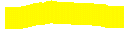 APA format is required (attention to spelling/grammar, a title page, a reference page, and in-text citations). Submit the assignment to Turnitin Direct prior to the final submission to CanvasReview the originality report and make any needed changes prior to submitting.Submit to Canvas by the posted due date.Assignment: Middle Range Nursing Theorist Paper (25 points)Assignment Criteria8 points6.5 points 6 points0 to 5 pointsAll topics/criteria addressed and all questions fully answered. All topics/criteria addressed and most questions fully answered. All topics/criteria addressed, and most questions partially answered.One or more topics/criteria not addressed or completely answered. Quality/Accuracy of Information8 points6.5 points6 points0 to 5 pointsInformation clearly relates to the main topic/criteria. It includes several supporting details and/or examples. Information clearly relates to the main topic/criteria. It provides supporting details and/or examples. Information clearly relates to the main topic/criteria. A few details and/or examples are given. Information has little or nothing to do with the main topic/criteria. Organization6 points5 points4.5 points0 to 4 pointsInformation is very organized with well-constructed paragraphs and levels of heading. Information organized with well-constructed paragraphs and levels of heading. There is an attempt at organization but errors exist. No levels of heading.The information or overall structure appears disorganized. Sources3 points2.5 points2 point0 to 1 pointAll references are from a relevant professional peer-reviewed scholarly journal, within a 5-year timeframe, or a classic/ historical source.The majority of references are from a relevant professional peer-reviewed scholarly journal, within a 5-year timeframe or a classic/historical source.   Some references are from non-peer-reviewed scholarly sources or older than 5 years.Majority of references are from non-peer-reviewed scholarly sources or older than 5 years.Earned PointsUp to 10% of the assigned points (total points of assignment) can be deducted from the earned points for errors in APA style [title page, introduction, purpose statement, level heading, conclusion, references, citations, and format], spelling, and/or grammar. Up to 10% of the assigned points (total points of assignment) can be deducted from the earned points for errors in APA style [title page, introduction, purpose statement, level heading, conclusion, references, citations, and format], spelling, and/or grammar. Up to 10% of the assigned points (total points of assignment) can be deducted from the earned points for errors in APA style [title page, introduction, purpose statement, level heading, conclusion, references, citations, and format], spelling, and/or grammar. Up to 10% of the assigned points (total points of assignment) can be deducted from the earned points for errors in APA style [title page, introduction, purpose statement, level heading, conclusion, references, citations, and format], spelling, and/or grammar. Up to 10% of the assigned points (total points of assignment) can be deducted from the earned points for errors in APA style [title page, introduction, purpose statement, level heading, conclusion, references, citations, and format], spelling, and/or grammar. Final Total